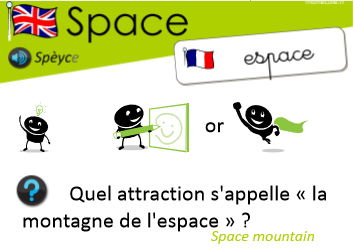 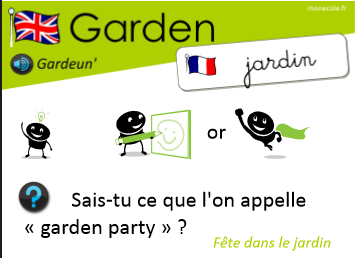 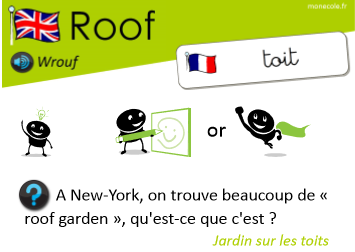 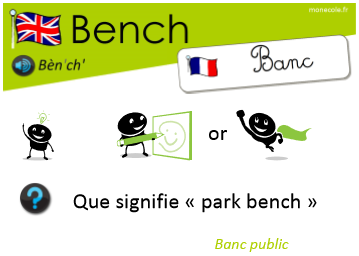 Where are you ? I’m in ……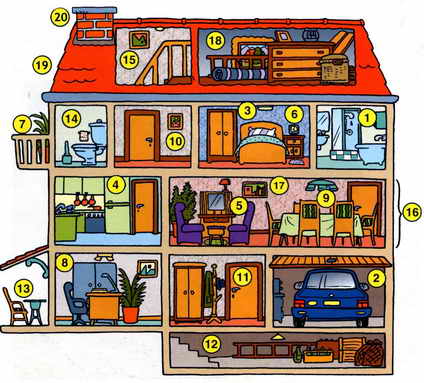 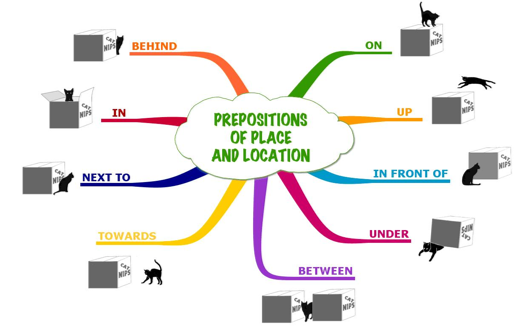 